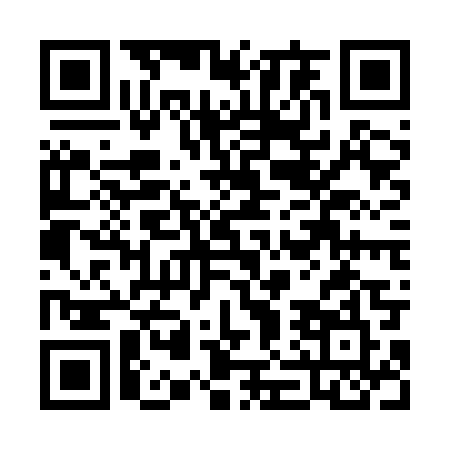 Prayer times for Piotrkow Trybunalski, PolandMon 1 Apr 2024 - Tue 30 Apr 2024High Latitude Method: Angle Based RulePrayer Calculation Method: Muslim World LeagueAsar Calculation Method: HanafiPrayer times provided by https://www.salahtimes.comDateDayFajrSunriseDhuhrAsrMaghribIsha1Mon4:176:1612:455:127:159:062Tue4:156:1412:455:137:179:083Wed4:126:1112:445:147:189:114Thu4:096:0912:445:167:209:135Fri4:066:0712:445:177:229:156Sat4:036:0512:435:187:239:177Sun4:006:0212:435:197:259:198Mon3:576:0012:435:207:279:229Tue3:545:5812:435:227:289:2410Wed3:515:5612:425:237:309:2611Thu3:485:5412:425:247:329:2912Fri3:455:5112:425:257:339:3113Sat3:425:4912:425:267:359:3414Sun3:395:4712:415:277:379:3615Mon3:365:4512:415:287:389:3916Tue3:335:4312:415:297:409:4117Wed3:305:4112:415:317:429:4418Thu3:275:3912:405:327:439:4619Fri3:245:3612:405:337:459:4920Sat3:215:3412:405:347:479:5221Sun3:175:3212:405:357:489:5422Mon3:145:3012:405:367:509:5723Tue3:115:2812:395:377:5210:0024Wed3:085:2612:395:387:5310:0225Thu3:045:2412:395:397:5510:0526Fri3:015:2212:395:407:5710:0827Sat2:585:2012:395:417:5810:1128Sun2:545:1812:395:428:0010:1429Mon2:515:1612:385:438:0110:1730Tue2:475:1512:385:448:0310:20